Porta Lógica - Logic Gate AND ou E ou *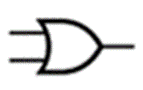 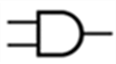 Porta Lógica - Logic Gate OR ou OU  ou +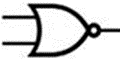 Portas Lógica - Logic Gate NOR (Não OU)Desafio 6.3 – Tendo em conta a expressão  A.B . a) Calcular o nº de saídas possíveis.b) Preencher a tabela de verdade.c) Desenhar o circuito no logisim. d) Desenhar o diagrama temporal. e) Conclusão.Resoluçãoa) Calcular o nº de saídas possíveis. Resposta 23=____b) Preencher a tabela de verdadeb) Desenhar o circuito no logisim.c) Desenhar o diagrama temporal.f) Conclusão.23=8EntradasEntradasEntradasSaídaA.B . 23=8ABCS01234567A00001111B00110011C01010101S00000000